DATE:NameBanking Service NameAddress:To whom it may concern:The objective of this letter is to inform you that __________________ (Person’s name) with ID number ___________ has been banking with our organization since ___________ (date). Mr./Ms. ____________ has had an outstanding banking relationship with us all these years.We would like to inform that Mr./Ms._________ has conducted all his/her financial affairs with us in a very fitting manner.At a personal level, we feel he/she is of pleasant character.In this respect, we can say that Mr./Ms. ___________ would sincerely comply with any financial obligations incurred with your service.Account Number:Name:Account opened on: ____________ (date)Account has a current balance of $_________ as of date ________If you require any further assistance regarding the same, do let us know. You may contact us at ______________ (phone number) or email at _________________Officer Name:Title:Telephone/Email: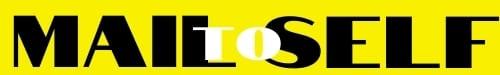 